APPENDIX Description of RegistersMulti-Generation Register The Multi-Generation Register is a register made up of persons who have been registered in Sweden at some time since 1961 and those who were born in 1932 or later. These are called index persons. The register contains connections between index persons and their biological parents. There are about 11 million index persons in the register.  The Multi-Generation Register is a part of the register system for Total Population Register, where information comes from the National Tax Board. Every year, a new version of the register is created, including new index persons who immigrated or were born during the year. Information from the Multi-Generation Register may be disclosed for research and statistical purposes. For more information, see Statistics Sweden, Background Facts, Population and Welfare Statistics 2017:2, Multi-generation register 2016. A description of contents and qualityNational Patient RegisterIn the 1960's the National Board of Health and Welfare started to collect information regarding in-patients at public hospitals, the National Patient Register (NPR). Initially it contained information about all patients treated in psychiatric care and approximately 16 percent of patients in somatic care. The register at that time covered six of the 26 county councils in Sweden. In 1984, the Ministry of Health and Welfare together with the Federation of County Councils decided a mandatory participation for all county councils. From 1987, NPR includes all in-patient care in Sweden. Since 2001, the register also covers outpatient doctor visits including day surgery and psychiatric care from both private and public caregivers. For more information, see https://www.socialstyrelsen.se/en/statistics-and-data/registers/register-information/the-national-patient-register/Primary Care RegistryWe also used information from our new Primary Care Registry (PCR), a research dataset including individual-level information on clinical diagnoses from primary health care centers from the following 15 of the 21 Swedish counties: Blekinge (2009-2016), Värmland (2005-2015), Kalmar (2007-2016), Sörmland (1997-2017), Uppsala (2005-2015), Västernorrland (2008-2015), Norrbotten (2009-2016), Gävleborg (2010-2016), Halland (2007-2014), Jönköping (2008-2014), Kronoberg (2006-2016), Skåne (1998-2013), Östergötland (1997-2014), Stockholm (2003-2016), and Västergötland (2000-2013). In 2016, these counties included 87% of the Swedish population. For more information see Sundquist, J., Ohlsson, H., Sundquist, K. et al. Common adult psychiatric disorders in Swedish primary care where most mental health patients are treated. BMC Psychiatry 17, 235 (2017). Table 1 - Definition of PhenotypesThe following codes were used to define the traits:Figure 1Flow chart for the calculation of the Family Genetic Risk Score (FFGRS):Figure 2 Rates of SA By Quintiles of SA FGRS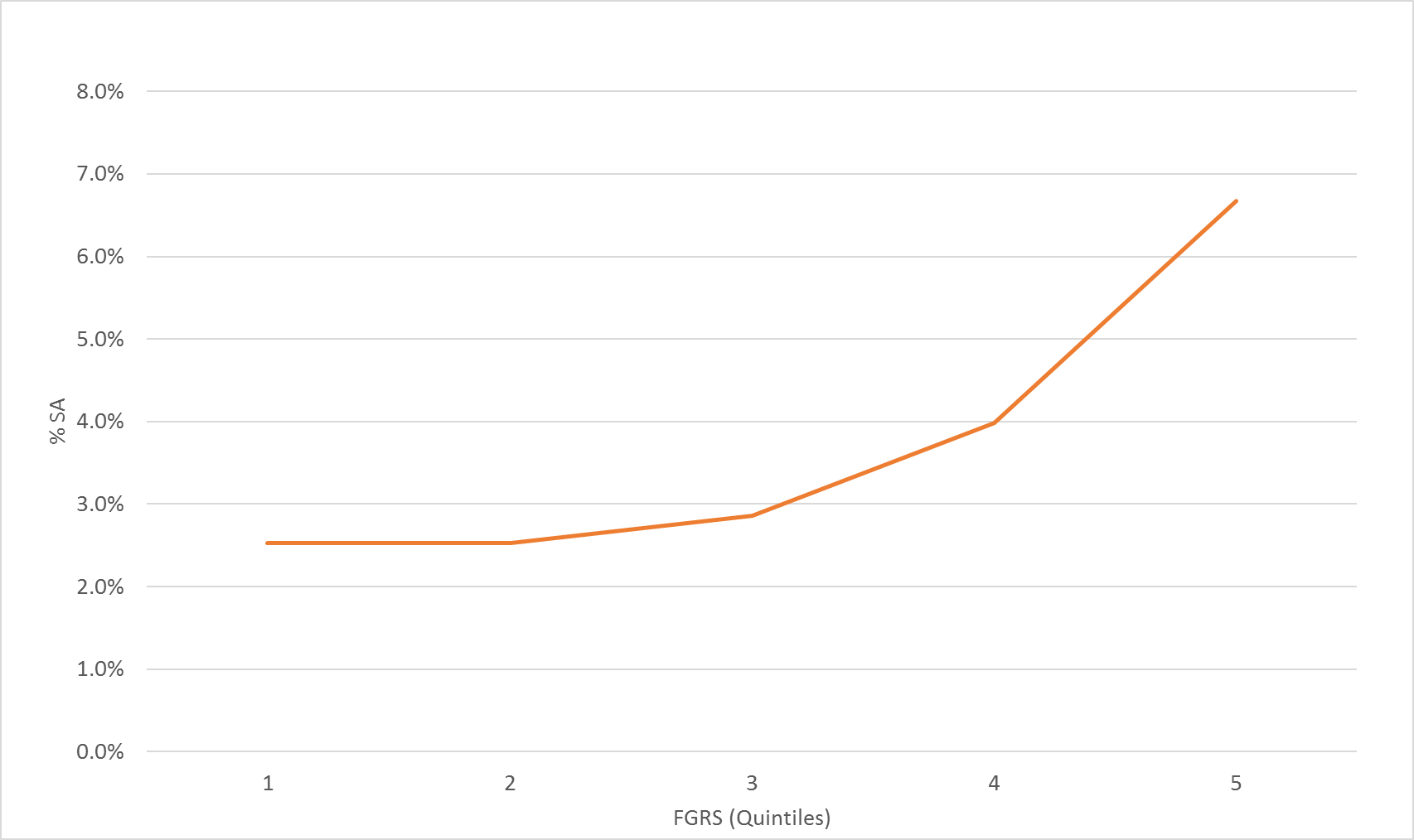 Figure 3 - Rates of SD Quintiles of SA FGRS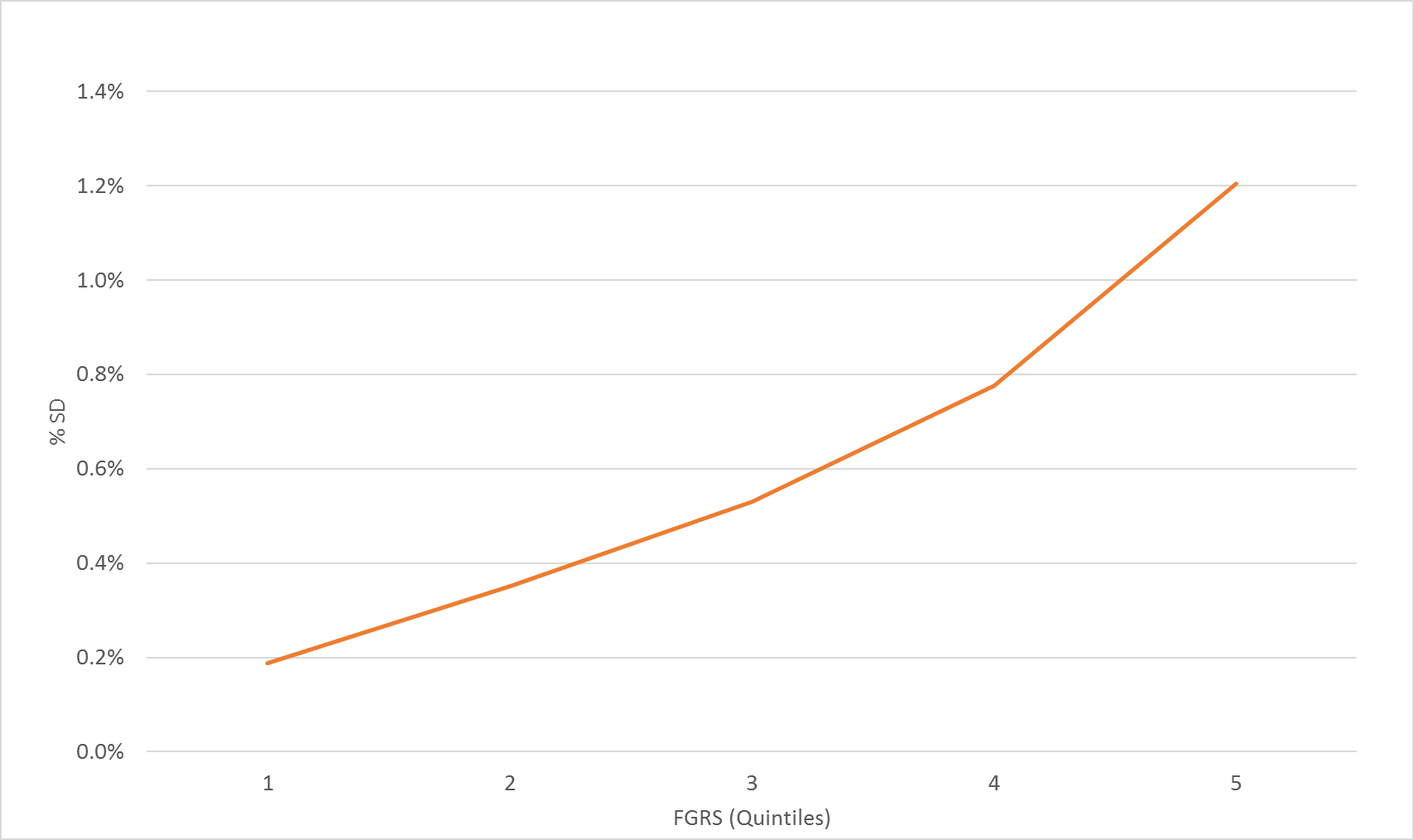 Figure 4 Stability of FGRS Scores for SA and SD by Median Splits for Cohort and Geographical Region within Sweden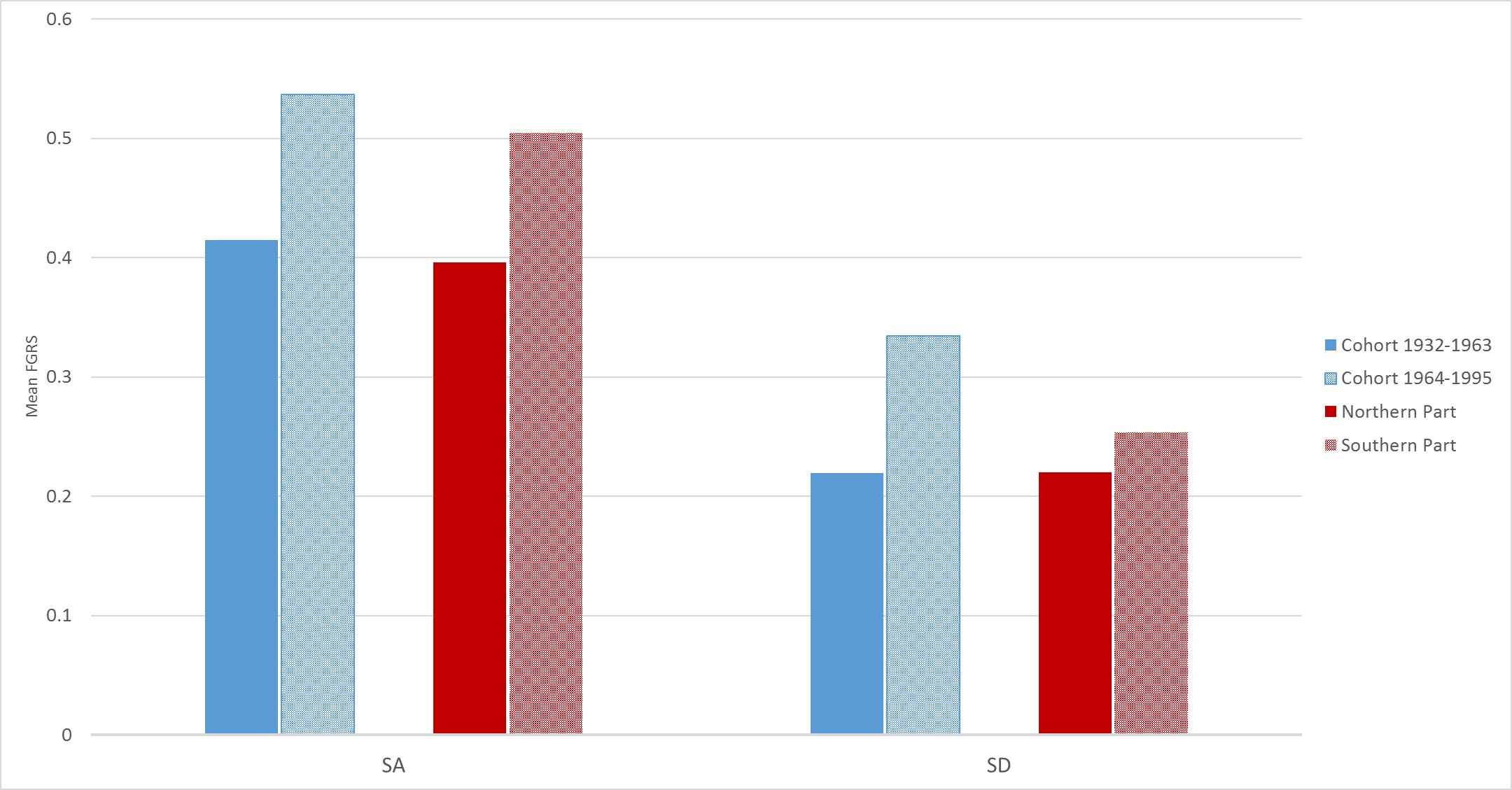 Figure 5 - Taking into Account Neighborhood deprivation in the calculation of AUD FGRS In the calculation of the FGRS, we accounted for neighborhood deprivation in step 2. This means that instead of using a specific threshold for each decade of birth and sex, we calculated a specific threshold for each decade of birth, sex and neighborhood deprivation. Each relative was assigned to the SAMS area (these are small administrative areas in Sweden of around 1,000 people each) in which they resided for the most number of years during the period 1975-2014. Each SAMS area were defined yearly (between 1990 to 2014) into high, mid or low deprivation (see below for a definition of deprivation). We calculated the number of years that the SAMS area was defined as high, mid or low and used the most common definition.  A number of relatives (2.25%) were not assigned to a specific SAMS area (due to death or emigration) and were excluded from the analyses (hence the numbers are not identical compared to the analyses in presented in the main analyses). The correlation between AUD FGRS (without controlling for neighborhood deprivation) and AUD FGRS controlling for neighborhood deprivation was 0.96. We looked at AUD because it has a fairly strong positive correlation with neighborhood deprivation – that is, as in many prior studies, rates of AUD are higher in deprived communities in Sweden compared to more affluent communities. Here we illustrate the results from figure 1 (mean AUD FGRS among individuals with Suicide Attempt and Suicide Death) with and without controlling for Neighborhood deprivation. As it clear for this one example, correcting for neighborhood deprivation makes no appreciable change in the FGRS.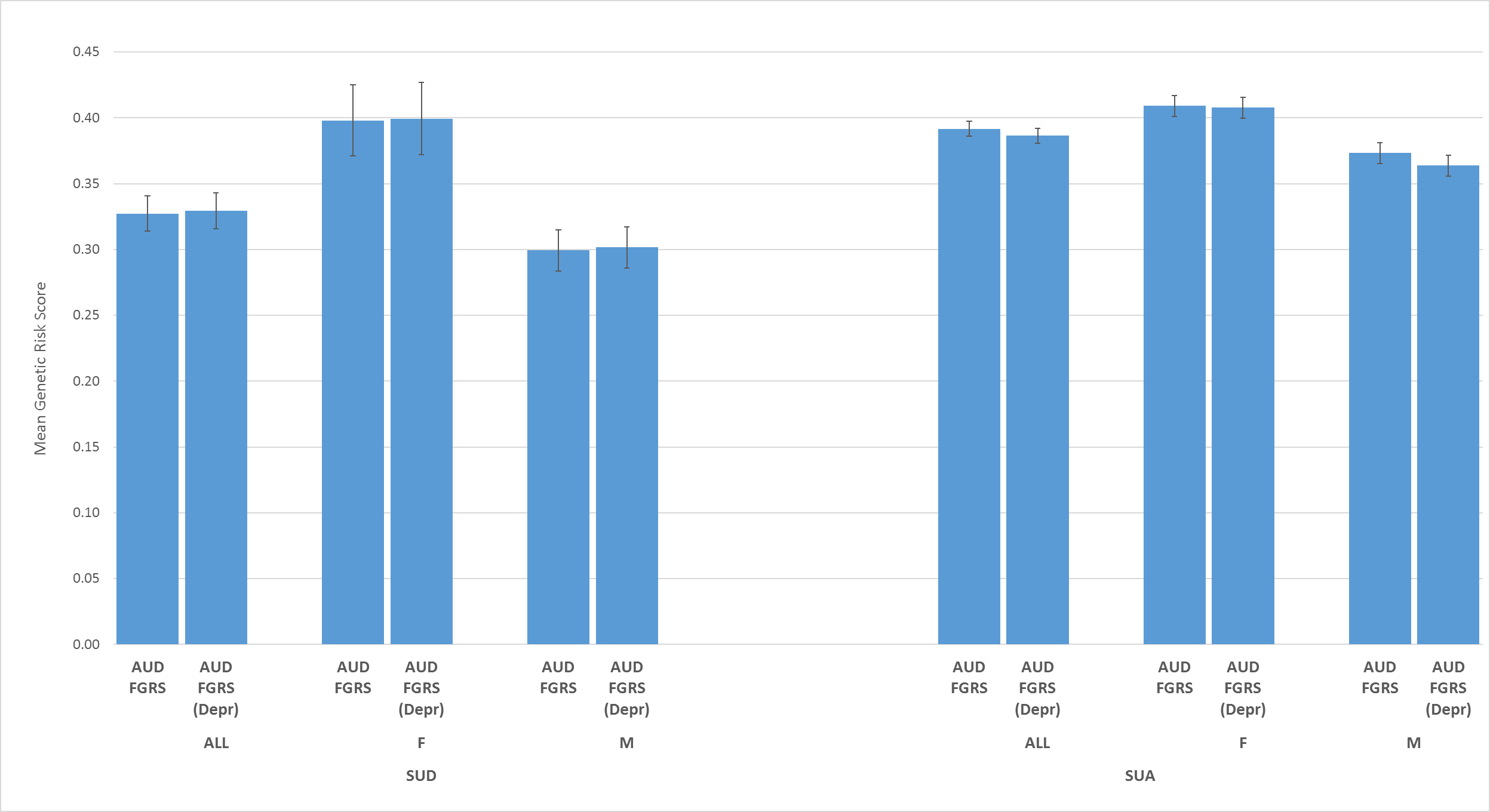 Figure 6a Recalculation of figure 4a in the Manuscript Predicting SD now Controlling for Year of Birth(Solid fill = direct effect; Dotted fill = indirect effect) 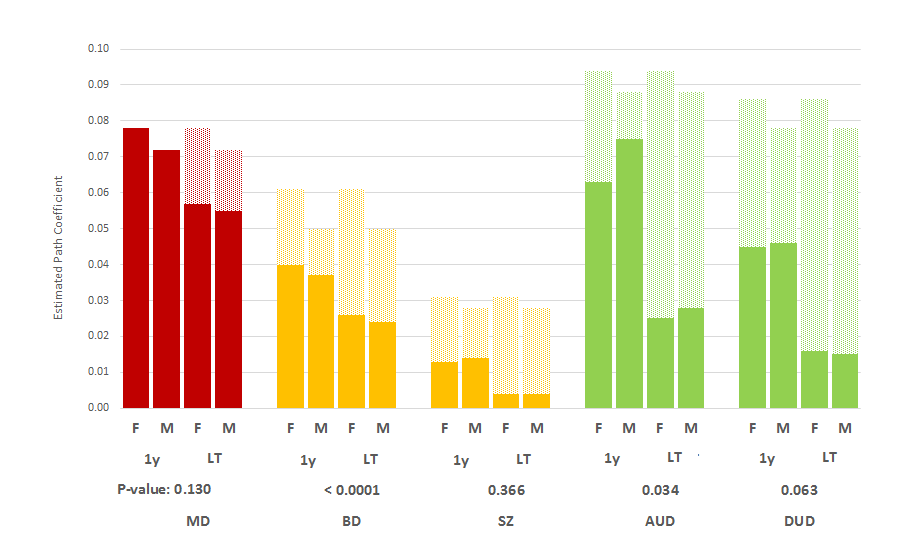 Figure 6b Recalculation of figure 4b in the Manuscript Predicting SA now Controlling for Year of Birth(Solid fill = direct effect; Dotted fill = indirect effect) 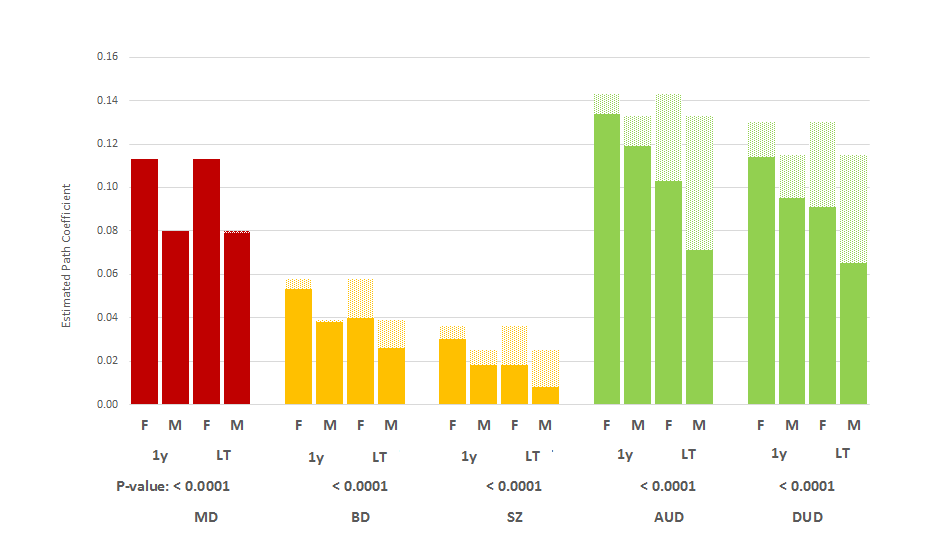 Registers UsedDefinition Suicide DeathThe Swedish Mortality RegisterICD-8: E950-E959, E980-987 ICD-9: E950-E959, E980-987ICD-10: X60-X84, Y10-Y34Suicide AttemptThe Swedish Hospital Discharge Register (coverage 1973-2017); Outpatient Care Register (national coverage 2001-2017);ICD-8: E950-E959, E980-987 ICD-9: E950-E959, E980-987ICD-10: X60-X84, Y10-Y34Major Depression (MD)The Swedish Hospital Discharge Register (coverage 1973-2017); Outpatient Care Register (national coverage 2001-2017); Primary Care Registry (Partly coverage from 1999-2017)ICD-8: 296.2, 298.0, 300.4; ICD-9: 296.2, 296.4, 298.0, 300.4; ICD-10: F32, F33.Drug Use Disorder (DUD)The Swedish Hospital Discharge Register (coverage 1973-2017); Outpatient Care Register (national coverage 2001-2017); Primary Care Registry (Partly coverage from 1999-2017); the Swedish Drug Register (2005-2017); the Swedish Mortality Register, and the Swedish Criminal Register (1973-2017) and the Swedish Suspicion Register (1998-2017)Drug Use Disorder (DUD) was identified in the Swedish medical and mortality registries by ICD codes (ICD8: Drug dependence (304); ICD9: Drug psychoses (292) and Drug dependence (304); ICD10: Mental and behavioral disorders due to psychoactive substance use (F10-F19), except those due to alcohol (F10) or tobacco (F17)); in the Suspicion Register by codes 3070, 5010, 5011, and 5012, that reflect crimes related to DA; and in the Crime Register by references to laws covering narcotics (law 1968:64, paragraph 1, point 6) and drug-related driving offences (law 1951:649, paragraph 4, subsection 2 and paragraph 4A, subsection 2). DA was identified in individuals (excluding those suffering from cancer) in the Prescribed Drug Register who had retrieved (in average) more than four defined daily doses a day for 12 months from either of Hypnotics and Sedatives (Anatomical Therapeutic Chemical (ATC) Classification System N05C and N05BA) or Opioids (ATC: N02A).Bipolar Disorder (BD)The Swedish Hospital Discharge Register (coverage 1973-2017); Outpatient Care Register (national coverage 2001-2017); Primary Care Registry (Partly coverage from 1999-2017)ICD-8: 296.1, 296.3, 296.8, 296.9, 298.1; ICD-9: 296A, 296C, 296D, 296E, 296W, 298B; ICD-10: F30, F31. Schizophrenia (SZ)The Swedish Hospital Discharge Register (coverage 1973-2017); Outpatient Care Register (national coverage 2001-2017); Primary Care Registry (Partly coverage from 1999-2017)ICD-8: 295.1, 295.2, 2953, 295.9, 295.6; ICD-9: 295B, 295C, 295D, 295G, 295X; ICD-10: F200, F201, F202, F203, F205,  F209. Alcohol Use Disorder (AUD)The Swedish Hospital Discharge Register (coverage 1973-2017); Outpatient Care Register (national coverage 2001-2017); Primary Care Registry (Partly coverage from 1999-2017); the Swedish Drug Register (2005-2017); the Swedish Mortality Register, and the Swedish Criminal Register (1973-2017) and the Swedish Suspicion Register (1998-2017) Alcohol Use Disorder (AUD) was identified in the Swedish medical and mortality registries by ICD codes: ICD9: V79B, 305A, 357F, 571A-D, 425F, 535D, 291, 303, 980; ICD 10: E244, G312, G621, G721, I426, K292, K70, K852, K860, O354, T51, F10); in the Crime Register by codes 3005, 3201, which reflect crimes related to alcohol abuse; in the Suspicion Register by codes 0004, 0005 (Only those individuals with at least two alcohol-related crimes or suspicion of crimes from both Crime Register and Suspicion Register were included); in the Prescribed Drug Register by the drugs disulfiram (Anatomical Therapeutic Chemical (ATC) Classification System N07BB01), acamprosate (N07BB03), and naltrexone (N07BB04).Table 2 - Correlation with the FGRS used in the Paper with Various Modifications of the FGRS CalculationTable 2 - Correlation with the FGRS used in the Paper with Various Modifications of the FGRS CalculationTable 2 - Correlation with the FGRS used in the Paper with Various Modifications of the FGRS CalculationTable 2 - Correlation with the FGRS used in the Paper with Various Modifications of the FGRS CalculationTable 2 - Correlation with the FGRS used in the Paper with Various Modifications of the FGRS CalculationTable 2 - Correlation with the FGRS used in the Paper with Various Modifications of the FGRS CalculationTable 2 - Correlation with the FGRS used in the Paper with Various Modifications of the FGRS CalculationTable 2 - Correlation with the FGRS used in the Paper with Various Modifications of the FGRS CalculationMD FGRSDUD FGRSBP FGRSSZ FGRSAUD FGRSSA FGRSSD FGRSCorrelation with the FGRS used in the msCorrelation with the FGRS used in the msCorrelation with the FGRS used in the msCorrelation with the FGRS used in the msFGRS(a) - 1st degree relatives0.7600.7630.7630.7480.8120.7600.745FGRS(b) - no age correction0.9490.9950.9920.9870.8060.9980.982FGRS(c) - no cohabitation correction0.9610.9800.9880.9980.9920.9870.988FGRS(d) - no weighting for # relatives0.9120.9710.9600.9660.9520.9550.952FGRS(e) -std by YoB only0.9730.9900.9940.9900.9920.9620.996FGRS(f) - std by geography only0.9550.9510.9520.9230.9690.9620.952FGRS(g) - std only by entire sample0.9350.9460.9480.9190.9620.9270.950Table 3 – Results from AUC Calculations with Various Modifications of the FGRS CalculationTable 3 – Results from AUC Calculations with Various Modifications of the FGRS CalculationTable 3 – Results from AUC Calculations with Various Modifications of the FGRS CalculationAREA UNDER THE CURVESA FGRSSD FGRSFGRS used in ms0.616 (0.615; 0.618)0.665 (0.662; 0.667)FGRS(a) - 1st degree relatives0.571 (0.570; 0.573)0.529 (0.526; 0.534)FGRS(b) - no age correction0.618 (0.617; 0.619)0.665 (0.662; 0.668)FGRS(c) - no cohabitation correction0.617 (0.616; 0.618)0.663 (0.660; 0.666)FGRS(d) - no weighting for # relatives0.613 (0.611; 0.614)0.633 (0.631; 0.636)FGRS(e) -std by YoB only0.628 (0.627; 0.630)0.669 (0.666; 0.672)FGRS(f) - std by geography only0.611 (0.610; 0.613)0.577 (0.573; 0.580)FGRS(g) - std only by entire sample0.623 (0.622; 0.624)0.589 (0.576; 0.583)